UNDERGRADUATE CURRICULUM COMMITTEE (UCC)
PROPOSAL FORM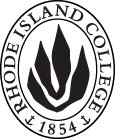 Cover page	scroll over blue text to see further important instructions: [if not working select “COMMents on rollover” in your Word preferences under view] please read these.N.B. DO NOT USE HIGHLIGHT, where choices are given within categories, please DELETE those THAT DO NOT APPLY TO YOUR PROPOSAL. Do not delete numbered categories.ALL numbers in section (A) to be completed, including the impact ones (#5-7), put “none” if that is the case.B.  NEW OR REVISED COURSES  DO NOT use highlight. Do not delete numbered categories, just leave blank if they do not apply. Delete this whole page if the proposal does not include a new or revised course. Always fill in b. 1 and B. 3 for context.D. SignaturesChanges that affect General Education in any way MUST be approved by ALL Deans and COGE Chair.Changes that directly impact more than one department/program MUST have the signatures of all relevant department chairs, program directors, and their relevant dean (e.g. when creating/revising a program using courses from other departments/programs). Check UCC manual 4.2 for further guidelines on whether the signatures need to be approval or acknowledgement.Proposals that do not have appropriate approval signatures will not be considered. Type in name of person signing and their position/affiliation.Send electronic files of this proposal and accompanying catalog copy to curriculum@ric.edu and a printed signature copy of this whole form to the current Chair of UCC. Check UCC website for due dates.D.1. Approvals: required from programs/departments/deans who originate the proposal.  may include multiple departments, e.g., for joint/interdisciplinary proposals. D.2. Acknowledgements: REQUIRED from OTHER PROGRAMS/DEPARTMENTS (and their relevant deans if not already included above) that are IMPACTED BY THE PROPOSAL. SIGNATURE DOES NOT INDICATE APPROVAL, ONLY AWARENESS THAT THE PROPOSAL IS BEING SUBMITTED.  CONCERNS SHOULD BE BROUGHT TO THE UCC COMMITTEE MEETING FOR DISCUSSION; all faculty are welcome to attend.A.1. Course or programanth 338: Urban anthropologyanth 338: Urban anthropologyanth 338: Urban anthropologyanth 338: Urban anthropologyReplacing A.2. Proposal typeCourse:  revisionCourse:  revisionCourse:  revisionCourse:  revisionA.3. OriginatorPraveena GullapalliHome departmentAnthropologyAnthropologyAnthropologyA.4. Context and Rationale The current description and version of Urban Anthropology is an outdated, cross-cultural approach to that area of study that no longer reflects the current state of urban anthropology or anthropology in general.  This revision brings the course into line with current approaches in urban anthropology and anthropology more generally. We are also adding an additional appropriate option as a prerequisite to open the course up to more students.The current description and version of Urban Anthropology is an outdated, cross-cultural approach to that area of study that no longer reflects the current state of urban anthropology or anthropology in general.  This revision brings the course into line with current approaches in urban anthropology and anthropology more generally. We are also adding an additional appropriate option as a prerequisite to open the course up to more students.The current description and version of Urban Anthropology is an outdated, cross-cultural approach to that area of study that no longer reflects the current state of urban anthropology or anthropology in general.  This revision brings the course into line with current approaches in urban anthropology and anthropology more generally. We are also adding an additional appropriate option as a prerequisite to open the course up to more students.The current description and version of Urban Anthropology is an outdated, cross-cultural approach to that area of study that no longer reflects the current state of urban anthropology or anthropology in general.  This revision brings the course into line with current approaches in urban anthropology and anthropology more generally. We are also adding an additional appropriate option as a prerequisite to open the course up to more students.The current description and version of Urban Anthropology is an outdated, cross-cultural approach to that area of study that no longer reflects the current state of urban anthropology or anthropology in general.  This revision brings the course into line with current approaches in urban anthropology and anthropology more generally. We are also adding an additional appropriate option as a prerequisite to open the course up to more students.A.5. Student impactStudents will be exposed to more current approaches to urban anthropology; beyond that no impacts.Students will be exposed to more current approaches to urban anthropology; beyond that no impacts.Students will be exposed to more current approaches to urban anthropology; beyond that no impacts.Students will be exposed to more current approaches to urban anthropology; beyond that no impacts.Students will be exposed to more current approaches to urban anthropology; beyond that no impacts.A.6. Impact on other programs The course is an option in both the Global Studies and Environmental Studies programs.The course is an option in both the Global Studies and Environmental Studies programs.The course is an option in both the Global Studies and Environmental Studies programs.The course is an option in both the Global Studies and Environmental Studies programs.The course is an option in both the Global Studies and Environmental Studies programs.A.7. Resource impactFaculty PT & FT: None.None.None.None.A.7. Resource impactLibrary:None.None.None.None.A.7. Resource impactTechnologyNone.None.None.None.A.7. Resource impactFacilities:None.None.None.None.A.8. Semester effectiveFall 2020 A.9. Rationale if sooner than next Fall A.9. Rationale if sooner than next FallA.10. INSTRUCTIONS FOR CATALOG COPY:  This single file copy must include ALL relevant pages from the college catalog, and show how the catalog will be revised.  (1) Go to the “Forms and Information” page on the UCC website. Scroll down until you see the Word files for the current catalog. (2) Download ALL catalog sections relevant for this proposal, including course descriptions and/or other affected programs.  (3) Place ALL relevant catalog copy into a single file. Put page breaks between sections and delete any catalog pages not relevant for this proposal. (4) Using the track changes function, revise the catalog pages to demonstrate what the information should look like in next year’s catalog.  (5) Check the revised catalog pages against the proposal form, especially making sure that program totals are correct if adding/deleting course credits. If new copy, indicate where it should go in the catalog. If making related proposals a single catalog copy that includes all is acceptable. Send as a separate single file along with this form.A.10. INSTRUCTIONS FOR CATALOG COPY:  This single file copy must include ALL relevant pages from the college catalog, and show how the catalog will be revised.  (1) Go to the “Forms and Information” page on the UCC website. Scroll down until you see the Word files for the current catalog. (2) Download ALL catalog sections relevant for this proposal, including course descriptions and/or other affected programs.  (3) Place ALL relevant catalog copy into a single file. Put page breaks between sections and delete any catalog pages not relevant for this proposal. (4) Using the track changes function, revise the catalog pages to demonstrate what the information should look like in next year’s catalog.  (5) Check the revised catalog pages against the proposal form, especially making sure that program totals are correct if adding/deleting course credits. If new copy, indicate where it should go in the catalog. If making related proposals a single catalog copy that includes all is acceptable. Send as a separate single file along with this form.A.10. INSTRUCTIONS FOR CATALOG COPY:  This single file copy must include ALL relevant pages from the college catalog, and show how the catalog will be revised.  (1) Go to the “Forms and Information” page on the UCC website. Scroll down until you see the Word files for the current catalog. (2) Download ALL catalog sections relevant for this proposal, including course descriptions and/or other affected programs.  (3) Place ALL relevant catalog copy into a single file. Put page breaks between sections and delete any catalog pages not relevant for this proposal. (4) Using the track changes function, revise the catalog pages to demonstrate what the information should look like in next year’s catalog.  (5) Check the revised catalog pages against the proposal form, especially making sure that program totals are correct if adding/deleting course credits. If new copy, indicate where it should go in the catalog. If making related proposals a single catalog copy that includes all is acceptable. Send as a separate single file along with this form.A.10. INSTRUCTIONS FOR CATALOG COPY:  This single file copy must include ALL relevant pages from the college catalog, and show how the catalog will be revised.  (1) Go to the “Forms and Information” page on the UCC website. Scroll down until you see the Word files for the current catalog. (2) Download ALL catalog sections relevant for this proposal, including course descriptions and/or other affected programs.  (3) Place ALL relevant catalog copy into a single file. Put page breaks between sections and delete any catalog pages not relevant for this proposal. (4) Using the track changes function, revise the catalog pages to demonstrate what the information should look like in next year’s catalog.  (5) Check the revised catalog pages against the proposal form, especially making sure that program totals are correct if adding/deleting course credits. If new copy, indicate where it should go in the catalog. If making related proposals a single catalog copy that includes all is acceptable. Send as a separate single file along with this form.A.10. INSTRUCTIONS FOR CATALOG COPY:  This single file copy must include ALL relevant pages from the college catalog, and show how the catalog will be revised.  (1) Go to the “Forms and Information” page on the UCC website. Scroll down until you see the Word files for the current catalog. (2) Download ALL catalog sections relevant for this proposal, including course descriptions and/or other affected programs.  (3) Place ALL relevant catalog copy into a single file. Put page breaks between sections and delete any catalog pages not relevant for this proposal. (4) Using the track changes function, revise the catalog pages to demonstrate what the information should look like in next year’s catalog.  (5) Check the revised catalog pages against the proposal form, especially making sure that program totals are correct if adding/deleting course credits. If new copy, indicate where it should go in the catalog. If making related proposals a single catalog copy that includes all is acceptable. Send as a separate single file along with this form.A.10. INSTRUCTIONS FOR CATALOG COPY:  This single file copy must include ALL relevant pages from the college catalog, and show how the catalog will be revised.  (1) Go to the “Forms and Information” page on the UCC website. Scroll down until you see the Word files for the current catalog. (2) Download ALL catalog sections relevant for this proposal, including course descriptions and/or other affected programs.  (3) Place ALL relevant catalog copy into a single file. Put page breaks between sections and delete any catalog pages not relevant for this proposal. (4) Using the track changes function, revise the catalog pages to demonstrate what the information should look like in next year’s catalog.  (5) Check the revised catalog pages against the proposal form, especially making sure that program totals are correct if adding/deleting course credits. If new copy, indicate where it should go in the catalog. If making related proposals a single catalog copy that includes all is acceptable. Send as a separate single file along with this form.Old (for revisions only)ONLY include information that is being revised, otherwise leave blank. NewExamples are provided within some of the boxes for guidance, delete just the examples that do not apply.B.1. Course prefix and number ANTH 338ANTH 338B.2. Cross listing number if anyB.3. Course title Urban AnthropologyUrban AnthropologyB.4. Course description Western and non-Western traditions in urbanization are compared and contrasted. Cross-cultural comparisons are emphasized.Students learn about the origins and characteristics of urban life. Ancient, historic, and contemporary urban phenomena in local and global contexts are explored, using archaeological, historical, and ethnographic methods.B.5. Prerequisite(s)ANTH 101 or consent of department chairANTH 101 or ANTH 102 or consent of department chairB.6. OfferedAlternate Years  Alternate YearsB.7. Contact hours 44B.8. Credit hours44B.9. Justify differences if anyB.10. Grading system Letter grade Letter gradeB.11. Instructional methods | LectureFieldwork | Lecture  | Seminar  | Small group |B.12.CategoriesFree elective  Free elective B.13. Is this an Honors course?NONOB.14. General EducationN.B. Connections must include at least 50% Standard Classroom instruction. NO  | NO |B.15. How will student performance be evaluated?Attendance  | Class participation |  Exams  |  Presentations  | Papers  | Class Work  | Projects | Attendance  | Class participation |  Exams  |  Presentations  | Papers  | Class Work  | Projects | B.16 Recommended class-size30B.17. Redundancy statementN/AN/AB. 18. Other changes, if anyB.19. Course learning outcomes: List each one in a separate rowProfessional Org.Standard(s), if relevantHow will each outcome be measured?Students will demonstrate a basic understanding of the origins and characteristics of urban life.N/ASee B.15Students will demonstrate an understanding of how the built environment shapes and is shaped by social and cultural practiceN/ASee B.15Students will demonstrate an understanding of the variation of human experience within and between citiesN/ASee B.15B.20. Topical outline: DO NOT INSERT WHOLE SYLLABUS, JUST A TWO-TIER TOPIC OUTLINE. Proposals that ignore this request will be returned for revision.Sample readings (articles and chapters/excerpts from):Atkin, Tony and Joseph Rykwert, eds. 2005. Structure and Meaning in Human Settlement. University of Pennsylvania Museum of Archaeology and AnthropologyBlanton, Richard E. 1976. Anthropological studies of cities. Annual Review of Anthropology 5 (October): 249–264.Brettell, Caroline. 2000. Urban history, urban anthropology, and the study of migrants in cities. City & Society 12.2 (December): 129–138.Couture, Daisy, Matt Hern, Selena Couture, Sadie Couture, Denise Ferreira da Silva, and Glen S. Coulthard. 2018. On this patch of Grass: City Parks on Occupied Land. Fernwood Publishing.De Certeau, Michel (Steven Rendell, trans). 1980.  The Practice of Everyday Life. UC Press.Hannerz, Ulf. 1980. Exploring the City: Inquiries Toward an Urban Anthropology.  Columbia University Press.Harvey, David. 2012. Rebel Cities: From the Right to the City to the Urban Revolution. Verso.Jacobs, Jane. 1961. Death and Life of Great American Cities. Random House.Jaffe, Rivke and Anouk De Koning. 2015. Introducing Urban Anthropology.  Routledge.Krase, Jerome and Zdeněk Uherek, eds. 2017. Diversity and Local Contexts: Urban Space, Borders, and Migration. Palgrave Studies in Urban Anthropology.Kuldova, Tereza, and Mathew Varghese, eds. 2017. Urban Utopias: Excess and Expulsion in Neoliberal South Asia. Palgrave Studies in Urban Anthropology.Low, Setha M., ed. 1999. Theorizing the City: The New Urban Anthropology Reader. Rutgers University Press.Low, Setha and Neil Smith. 2013. The politics of public space. Routledge.Nonini, Donald M., ed. 2014.  A Companion to Urban Anthropology. John Wiley & Sons Ltd.Sanjek, Roger, ed. 1994. Cities, Classes and The Social Order. Cornell Univ. Press.Storey, Glenn R., ed. 2006. Urbanism in the Preindustrial World: Cross Cultural Approaches. U. Alabama Press.Sample Topics:1. Origins of urban life	a. The urban revolution	b. Characteristics of urbanism2. Ancient cities	a. Variation in the urban form	b. What makes a city a city?	c. Cities and the emergence of inequality3. Historic cities	a. Medieval and Early Modern contexts	b. Colonial cities, colonized cities	c. Epidemics, disease and population dynamics4. Spaces and Places in the City	a. Neighborhoods	b. The planned city	c. Parks and green spaces	d. Marginal spaces and marginalized people4. Power and Inequality	a. Capitalism and the neo-liberal city	b. Race and ethnicity5. Communities and Place-making	a. Policies of inclusion and exclusion	b. Immigrant enclaves6. Infrastructures and Industry	a. Industrial cities, industrial archaeology	b. Waste production and waste disposal	c. Roads and highways7. Globalization	a. Global elite and the globalized city	b. Remaking and remapping connections	c. Transnational connections	d. Port cities8. Urban experiences, urban ethnographies	a. The city as ethnographic/archaeological field site9. Migrations and Cities	a. Rural – urban migrations	b. Cities and their hinterlands10. Urban crucibles	a. Creativity and/in the city	b. Protest and Resistance11. Historic preservation	a. Politics and policies of preservation12. Urban ecosystems	a. Flora and fauna in the city	b. Cities as drivers/loci of evolutionNamePosition/affiliationSignatureDatePraveena GullapalliChair of Anthropology 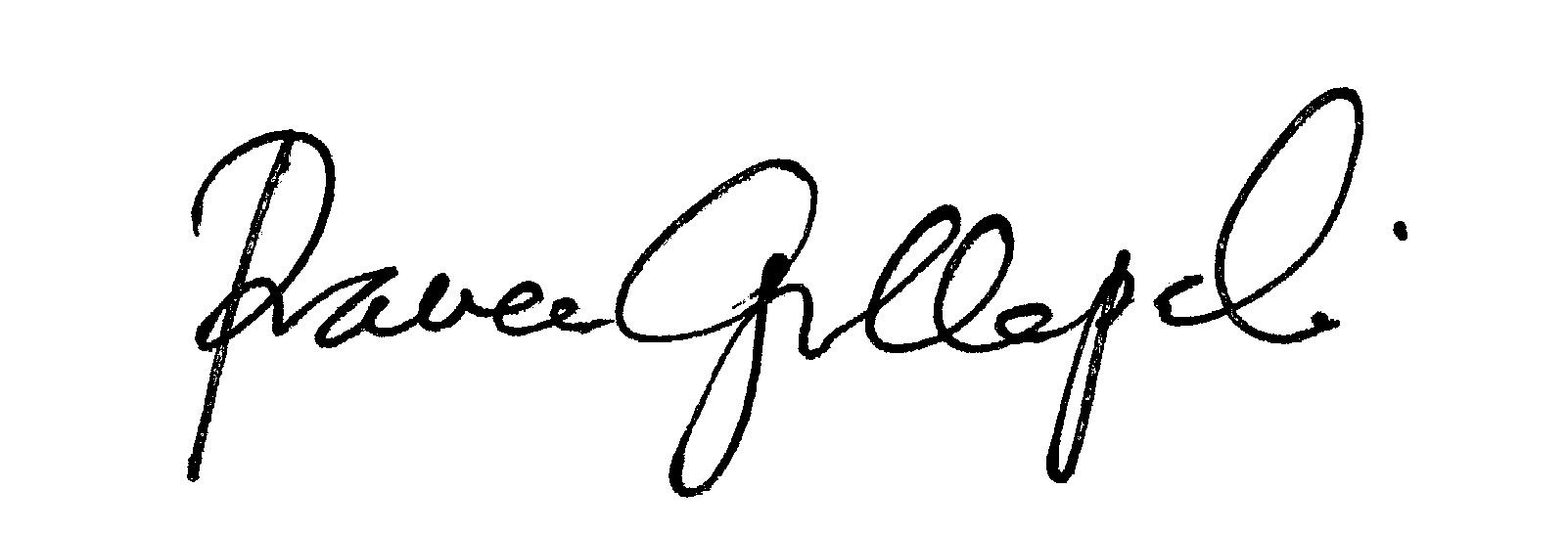 26 April 2020Earl SimsonDean, Faculty of Arts and SciencesEarl Simson04/26/2020NamePosition/affiliationSignatureDateMary BakerProgram Director of Environmental Studies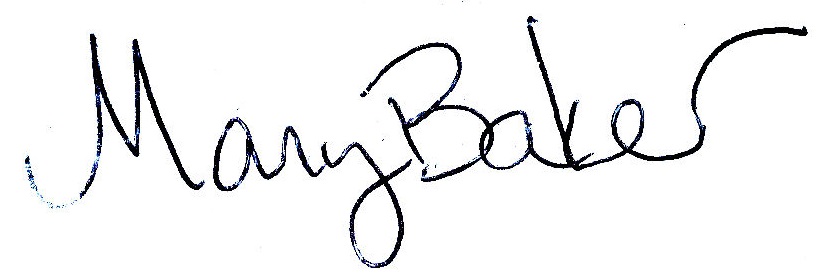 26 April 2020Moonsil KimCo-Program Director of Global StudiesMoonsilLee27 April 2020